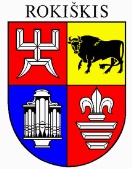 ROKIŠKIO RAJONO SAVIVALDYBĖS TARYBASPRENDIMASDĖL valstybinės žemės sklypo, ESANČIO VILNIAUS GATVĖJE, ROKIŠKYJE, nuomos teisĖS ĮKEITIMO 2024 m. kovo 28 d. Nr. TS-82RokiškisVadovaudamasi Lietuvos Respublikos vietos savivaldos įstatymo 7 straipsnio 9 punktu, 15 straipsnio 2 dalies 20 punktu, 63 straipsnio 4 dalimi,  Lietuvos Respublikos žemės įstatymo 7 straipsnio 1 dalies 2 punktu, Lietuvos Respublikos civilinio kodekso 4.206 straipsnio 4 dalimi, 6.491 straipsnio 1 dalimi, Naudojamų kitos paskirties valstybinės žemės sklypų pardavimo ir nuomos taisyklių, patvirtintų Lietuvos Respublikos Vyriausybės 1999-03-09 nutarimu Nr. 260 ,,Dėl naudojamų kitos paskirties valstybinės žemės sklypų pardavimo ir nuomos“, 441 punktu, Rokiškio rajono savivaldybės taryba nusprendžia:Sutikti, kad UAB agrofirma „Sėklos“ (toliau – Nuomininkas), kodas 121979631, įkaito gavėjui/kreditoriui AB Šiaulių bankui, kodas 112025254, įkeistų (paskesnio įkeitimo atveju, esant pirminio kreditoriaus sutikimui) 0,0717 ha valstybinės žemės sklypo, unikalus Nr. 7375-0016-0028, kadastro Nr. 7375/0016:28, esančio Vilniaus g. 17, Rokiškio m., nuomos teisę, atsiradusią Nekilnojamojo turto registre (registro Nr. 73/15891) įregistruotos 2001 m. lapkričio 6 d. valstybinės žemės sklypo nuomos sutarties Nr. N73/01-0157, pagrindu, reikalingą kartu įkeičiamam pastatui – parduotuvei, kurios unikalus Nr. 7399-5003-4016, esančiai Vilniaus g. 17, Rokiškio m., eksploatuoti. Sprendimas per vieną mėnesį gali būti skundžiamas Lietuvos administracinių ginčų komisijos Panevėžio apygardos skyriui adresu Respublikos g. 62, Panevėžys, Lietuvos Respublikos ikiteisminio administracinių ginčų nagrinėjimo tvarkos įstatymo nustatyta tvarka.Savivaldybės meras			                             Ramūnas GodeliauskasAsta Butėnaitė